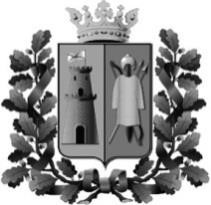 АДМИНИСТРАЦИЯ ГОРОДА  РОСТОВА-НА-ДОНУ ПОСТАНОВЛЕНИЕ 24.10.2023 	 	№ 1176 О внесении изменений в постановление Администрации города Ростова-на-Дону  от 15.07.2015 № 604 «Об утверждении размера платы, взимаемой с родителей (законных представителей), за присмотр  и 	уход 	за 	детьми, 	осваивающими образовательные программы дошкольного образования 	в 	муниципальных образовательных 	организациях 	города Ростова-на-Дону и признании утратившими силу 	отдельных 	правовых 	актов Администрации города Ростова-на-Дону» (ред. от 30.11.2022)  В соответствии с Федеральным законом от 29.12.2012 № 273-ФЗ  «Об образовании в Российской Федерации», Федеральным законом  от 06.10.2003 № 131-ФЗ «Об общих принципах организации местного самоуправления в Российской Федерации», постановлением Администрации города Ростова-на-Дону от 15.04.2015 № 246 «Об утверждении Методики определения размера платы, взимаемой с родителей (законных представителей), за присмотр и уход за детьми, осваивающими образовательные программы дошкольного образования в муниципальных образовательных организациях города Ростова-на-Дону», заключением Департамента экономики города Ростова-на-Дону от 21.07.2023  «По результатам рассмотрения материалов расчета размера платы, взимаемой  с родителей (законных представителей), за присмотр и уход за детьми, осваивающими образовательные программы дошкольного образования  в муниципальных образовательных организациях города Ростова-на-Дону»  П О С Т А Н О В Л Я Ю : Внести в постановление Администрации города Ростова-на-Дону от 15.07.2015 № 604 «Об утверждении размера платы, взимаемой с родителей (законных представителей), за присмотр и уход за детьми, осваивающими образовательные программы дошкольного образования в муниципальных образовательных организациях города Ростова-на-Дону и признании утратившими силу отдельных правовых актов Администрации города  Ростова-на-Дону» (ред. от 30.11.2022) следующие изменения: 1.1. Приложение изложить в редакции согласно приложению  к постановлению. Постановление вступает в силу со дня официального опубликования  в городской газете «Ростов официальный». Контроль за выполнением постановления возложить на первого заместителя главы Администрации города Ростова-на-Дону Овчинникова Ю.В. и заместителя главы Администрации города Ростова-на-Дону по социальным вопросам Кожухову Е.Н. 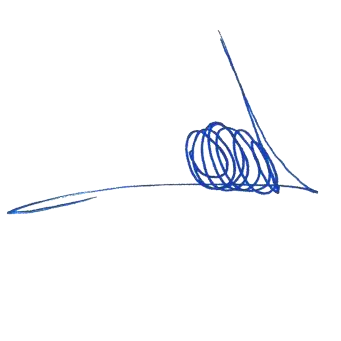 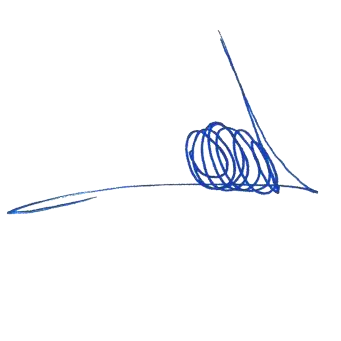 Глава Администрации   города Ростова-на-Дону   А.В. Логвиненко Постановление вносит Управление образования  города Ростова-на-Дону Приложение  к постановлению Администрации  города Ростова-на-Дону  от 24.10.2023 № 1176 РАЗМЕР платы, взимаемой с родителей (законных представителей),  за присмотр и уход за детьми, осваивающими образовательные  программы дошкольного образования в муниципальных образовательных организациях города Ростова-на-Дону Примечание: За присмотр и уход за детьми-инвалидами, детьми-сиротами и детьми, оставшимися без попечения родителей, а также за детьми с туберкулезной интоксикацией, обучающимися в государственных и муниципальных образовательных организациях, реализующих образовательную программу дошкольного образования, родительская плата не взимается. Также родительская плата за присмотр и уход за ребенком  в муниципальных образовательных организациях, реализующих программы дошкольного образования, с членов семей лиц, призванных на военную службу по мобилизации, не взимается. Вышеприведенные размеры платы указаны без НДС, так как согласно подпункту 4 пункта 2 статьи 149 главы 21 Налогового кодекса Российской Федерации услуга по присмотру и уходу за детьми в организациях, осуществляющих образовательную деятельность по реализации образовательных программ дошкольного образования, не подлежит налогообложению (освобождается от НДС). 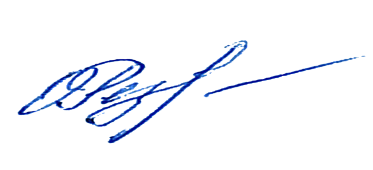 И.о. начальника управления  документационного обеспечения  Администрации города Ростова-на-Дону  О.Ш. Резцова Группы Размер платы за день фактического пребывания воспитанника  в муниципальной образовательной организации (руб., коп.) Для детей в возрасте до трех лет, посещающих группы полного дня  (от 10,5 до 12 часов) 61,18 Для детей в возрасте от трех до семи лет, посещающих группы полного дня  (от 10,5 до 12 часов) 71,05 Для детей, посещающих группы кратковременного пребывания  (до 5-ти часов в день без питания и сна) 10,85 